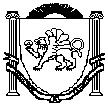 Республика КрымБелогорский районАдминистрация Зуйского сельского поселенияПОСТАНОВЛЕНИЕОб утверждении Плана мероприятийпо увеличению поступленийналоговых и неналоговых доходовбюджет муниципального образования Зуйское сельское поселение Белогорского района Республики Крым на 2016-2018 годысоответствии с распоряжением Совета министров Республики Крым от 27.02.2015 г. № 160-р «Об утверждении Плана мероприятий по увеличению поступлений налоговых и неналоговых доходов бюджета Республики Крым на 2015-2017 годы» (в редакции распоряжения Совета министров Республики Крым от 23.12.2016 года № 1302-р), в целях повышения эффективности мобилизации поступлений налоговых и неналоговых доходовконсолидированный бюджет Белогорского района Республики Крым,ПОСТАНОВЛЯЕТ:1.Утвердить План мероприятий по увеличению поступлений налоговых и неналоговых доходов в бюджет муниципального образования Зуйское сельское поселение Белогорского района Республики Крым на 2016-2018 годы (прилагается).2.Обеспечить своевременное выполнение Плана мероприятий по увеличению поступлений налоговых и неналоговых доходов в бюджет муниципального образования Зуйское сельское поселение Белогорского района Республики Крым на 2016-2018 годы.3.Информацию о ходе выполнения План мероприятий по увеличению поступлений налоговых и неналоговых доходов в бюджет муниципального образования Зуйское сельское поселение Белогорского района Республики Крым на 2016-2018 годы предоставлять в муниципальное казенное учреждение «Финансовое управление администрации Белогорского района Республики Крым» ежеквартально в срок до 07 числа месяца, следующего за отчетным.4.Контроль за исполнением настоящего постановления возложить на заведующую сектором по вопросам финансирования и бухгалтерского учѐта Вендель О.Е.5.Настоящее	постановление	вступает	в	силу	со	дня	его	обнародования	наинформационном стенде администрации Зуйского сельского поселенияПредседатель Зуйского сельского совета –глава администрации Зуйского сельского поселенияА.А.Лахин05 февраля 2016 г.№ 8